Моисеенко Александр Пименович(1914-30.04.1945 гг.)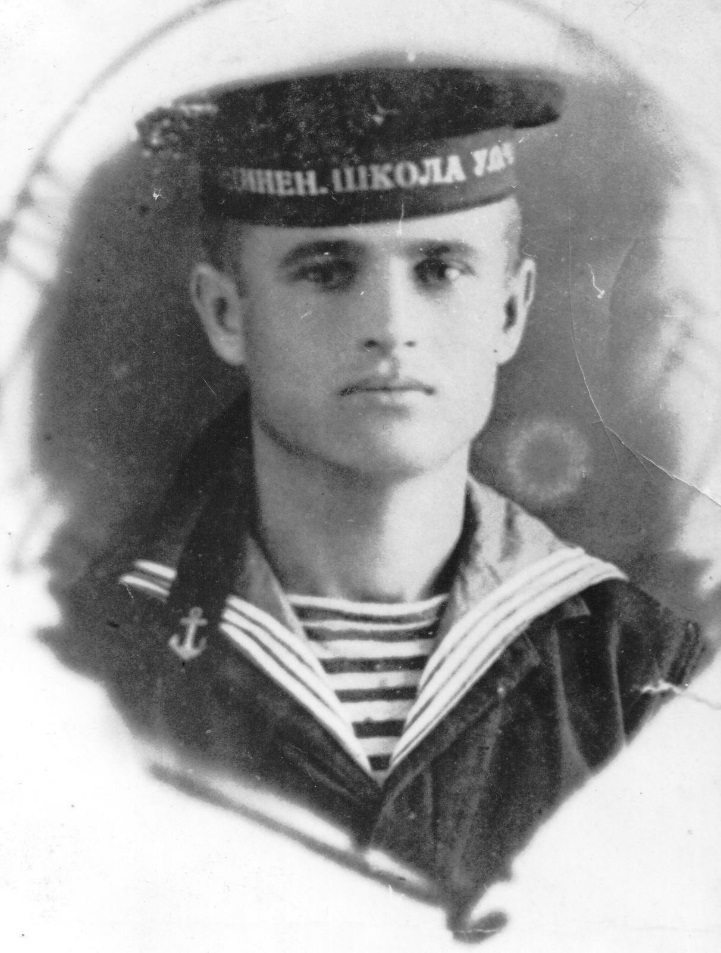 